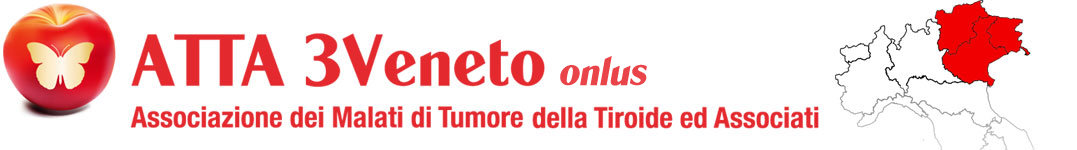 Treviso, 01 marzo 2017A tutti i soci CONVOCAZIONE DI ASSEMBLEA ORDINARIAL’assemblea Ordinaria dell’associazione Atta3Veneto è convocata per il giorno 12 marzo 2017Presso Casa Toniolo – Via Longhin, 7 – 31100 Trevisoin prima convocazione alle ore 7,30 e in seconda convocazione alle ore 10,00, per deliberare sul seguente ORDINE DEL GIORNORelazione da parte del Presidente sull’attività del 2016.Presentazione ed approvazione Bilancio Consuntivo 2016.Presentazione bilancio preventivo 2017 Illustrazione attività previste per il 2017.AutofinanziamentoRinnovo iscrizione per il 2017Si ricorda che, per prendere parte all’assemblea con diritto di voto, è necessario essere in regola con l’iscrizione per l’anno 2017 (€ 10).  Si può provvedere al rinnovo prima dell’inizio dell’Assemblea. Data l’importanza degli argomenti posti all’ordine del giorno, ci auguriamo una partecipazione numerosa. Il socio impossibilitato a partecipare all’assemblea può farsi rappresentare da un altro associato con delega scritta. Ogni socio non può avere più di due deleghe. Sono valide le deleghe inviate via email o via posta nonché quelle consegnate a mano all’arrivo in Casa Toniolo. Al termine dell’assemblea ci sarà un piccolo rinfresco.Sperando di vedervi numerosi, Vi saluto cordialmente.										Il Presidente										Alberto SmeazzettoQualora volessi farti delegare, potrai utilizzare il facsimile sottostante. Ti ricordo che la delega è valida solo se si è in regola con l’iscrizione per l’anno 2017.Il/La sottoscritto/a…………………………………….………………………………………………………………….DelegaIl Sig./La Sig.ra….……………………………………………………….……………………………………………a rappresentarlo/a all’Assemblea dei Soci Atta3Veneto indetta per il giorno 12 marzo 2017.Si dichiara fin d’ora di approvare senza alcuna riserva il suo operato                                                                Firma del socio …………………………………………….